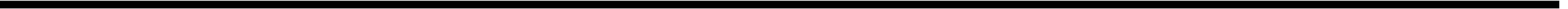 CAREER OBJECTIVETo pursue a challenging, motivating and rewarding career contributing to the growth of the organization, along with enhancing my knowledge and skills. To obtain a position within the company that will allow me to utilize my education and expertise for the benefit of the company.    EDUCATION QUALIFICATIONWORK EXPERIENCESinhgad Institute of Pharmacy, Narhe, PuneAssistant Professor10 February 2018 to 31 May 2022Teaching in the Bachelor of Pharmacy and Masters of Pharmacy programsDeveloping and maintaining an extramurally funded research programs in an area that aligns with or builds on the strengths of the instituteGuiding M. Pharm students in research activities as research guideActive participation in research and development activitiesGuiding students for creating review articles, abstracts, manuscripts and postersActive participation in paper publications and poster presentationsOrganizing and coordinating national and international level conferences and workshopsDocumentation related to AICTE, PCI, ARIIA and NAAC accreditationCERTIFICATE COURSES AND TRAININGDiploma in intellectual property and law successfully completed from Symbiosis Law school, Pune.Introduction to Intellectual Property Rights.The Law of Trade Marks.The Law of Designs.Geographical Indications & IPR.The Law of Copyrights.The Law of Patents.Biodiversity & Intellectual Property Rights.IP & Plant Variety Protection Rights.Post Graduate Diploma in Medical, Scientific and Regulatory writingDrug development processIND, NDA, ANDA, BLA etc.Clinical studies including key dates, status, phase, design, location, patient segment, endpoints, subject and different registriesWell versed with literature search and analysisKnowledge about company SOPs and Work InstructionsKnowledge on media releases, abstracts, annual reports, sec filings, clinical trial records, company pipelines, patents etc.Globally recognized Lean six sigma green belt certification course successfully completed with ‘A’ gradeMaharashtra State Certificate in Information Technology (MSCIT)PAPER PUBLICATIONS: 07Isolation of quality soy protein from soya flakes. International Journal of Research in Pharmaceutical and Biomedical Sciences, 2011, 2: 1115-1177 (Impact factor 1.54)QBD in pharmaceutical manufacturing: A systematic review of current status, challenges and future perspectives. World Journal of Pharmaceutical Research, 2021, 10: 358-371 (Impact factor 1.318)Isolation and Characterization of Kafirin from jwari seeds. Communicated with Indian DrugsDevelopment and validation of stability indicating High-Performance Thin-Layer Chromatography method for estimation of Favipiravir by QBD approach. Communicated with Journal of Planer chromatographyStability-indicating RP-HPLC method development and validation for Duloxetine Hydrochloride using Design of Experiments (DoE). Communicated with Indian DrugsSimultaneous quantification of Ranitidine & Domperidone by using HPTLC in but and tablet formulation. Communicated with Journal of Planer chromatographyCurrent and future prospective in drug device combination. Communicated with Indian DrugsPOSTER PRESENTATIONS: 07Presented a poster on ‘Synthesis and Pharmacological evaluation of Novel Cardiovascular Hybrid Drugs’ at International Symposium on Toxicology and Applied Pharmacology at NIPER, Raebareli in September 2022Presented a poster on ‘Molecular Docking Study of Novel Cardiovascular Hybrid Drugs’ at International Conference on Next Generation Therapeutics and Diagnostics Concept to Commercialization at NIPER, Hyderabad in April 2022Presented a poster on ‘Formulation and evaluation of curcumin nanoparticles’ at International Conference on Recent Advances in Drug Discovery at Dr. Rajendra Gode Institute of Pharmacy, Amaravati in December 2021 Presented a poster on ‘Kafirin a Boon to Cancer Treatment’ at State Level Poster Competition, Avishkar, Savitribai Phule Pune University, in August 2015Presented a poster on ‘A stability-indicating high performance liquid chromatographic (HPLC) assay for the simultaneous determination of Diclofenac sodium and Omeprazole in commercial capsules’ in 62nd Indian Pharmaceutical Congress held at Manipal at University in 2010Presented a poster on ‘A simple UV Spectrophotometric method for determination of Paroxetine Hcl in bulk drug and tablet dosage form’ in 15th Annual National Convention of APTI held at Hyderabad 2010Presented a poster on ‘Pharmacological Evaluation of Bauhinia Recemosa’ at Avishkar held at Sangamner in 2008CONFERENCES AND WORKSHOPS: 14Workshop on ‘Molecular docking’ at Pune on 19th to 21th September 2022 successfully attendedEight Weeks FDP on Transforming teaching learning process through Modern Pedagogical Technique organized by AICTE dated on 10th January to 8th march 2020 Successfully completedInternational level seminar on “Intervention of nanotechnology in targeted drug delivery     system.’’ Organized by Sinhgad College of Pharmacy, Vadgaon (Bk), Pune dated on Dated 13th to 14th January 2020 attendedNational level seminar on Computer Aided Drug Design & Drug delivery system, at Sinhgad College of Pharmacy, Vadgaon (Bk), Pune dated on 13th to 14th January 2020 attendedNational seminar on Countercurrent and let's think logically organised by the institution innovation council under Ministry of human resource and development buy Poona College of Pharmacy Pune dated on 11th January 2020 attendedNAAC Awareness Programme for Faculty organized by Marathwada Mitra Mandal Institute of Technology, Lohgaon, Pune dated on 8th to 14th May 2020.National level training on Intellectual Property Rights and Patent Application organized by MIT ADT University, Pune dated on 18th to 20th May 2020 successfully attended.National level workshop on Academic Ethics and Plagiarism held by APTI Dated on 19th May 2020 successfully completed.National level webinar on Molecular Docking dated on 14th June 2020 successfully attended.  National level training and certification program on entrepreneurship development conducted by Sinhgad Institute of Pharmacy in collaboration with zonal championship and Shastra IIT Madras 11th to 13th October 2019 completedOnline Refresher course in pharmacy for higher education by ARPIT on 27th December 2019 Successfully completed.State Level Conference on “IPQC in Herbal Products.” held by Sinhgad Institute of Pharmacy, Narhe, Pune dated on 11th February 2016 attended.National level conference on Scientific Writing: For Funding and Research Communication at Sinhgad Institute of Pharmacy, Narhe, Pune from 12th to 13th February 2016 attendedThree days International Level Conference on Lifestyle disorders: Avenues for prophylaxis and treatment held by Sinhgad College of Pharmacy, Vadgaon(BK), dated on 18th to 20th January 2015 Pune attended.VALIDATION EXPERTISEHigh performance Liquid Chromatography (Jasco)UV- Visible Spectrophotometer (Shimadzu 1700)Infrared SpectroscopyProbe sonicatorUltra sonicatorSOFTWARE HANDLING SKILLSSchrodinger Autodock 4.2.6Discovery studioChem drawM.PHARM PROJECTFormulation and Evaluation of Curcumin Loaded Kafirin NanoparticlesACHIEVEMENTSAwarded a Rajiv Gandhi National fellowship of 25 lakhs by UGC Delhi for research workKEY SKILLSResult-oriented approachGood writing and critical thinking skillsExpertise in handling analytical instruments and validationQuick learner, flexible and trainableDECLARATIONI hereby solemnly, do affirm that the particulars furnished above are true to the best of my knowledge.Place: Pune						Date:										(Ms.  Ashwini A. Bhosale)Name: Ashwini Ashok Bhosale Address:  Flat No. B-705, Kushal Vatika Society, A/P Loni Kalbhor Pune- 412201E-mail: ashwinibhosale86@gmail.comContact No: +91 9011447160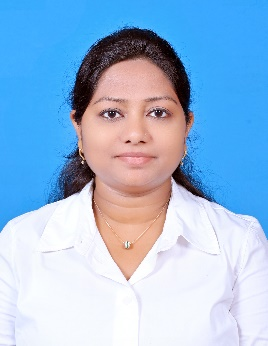 ExamBoard UniversityYear of passing% ScoreClassPh. DSavitribai Phule Pune University, Punepursuing__M. PharmSavitribai Phule Pune University, Pune201167.57First classGATEIndian Institute Technology, Roorkee 200987.45DistinctionB. PharmSavitribai Phule Pune University, Pune200965.75First ClassH.S.C.HSC Board, Pune200464.50First ClassS.S.C.SSC Board, Pune200274.53First Class